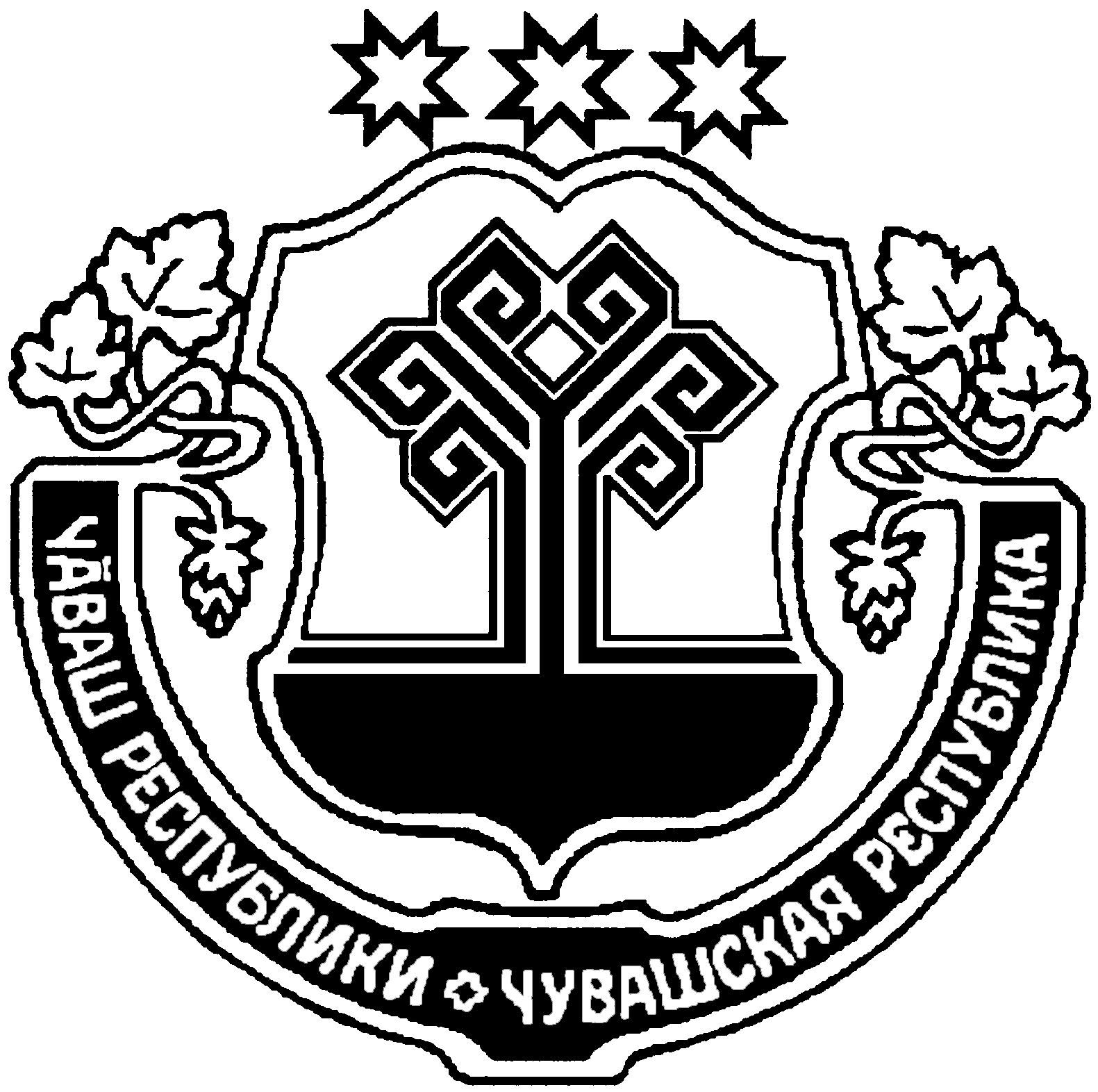 О внесении изменений в решение собрания депутатов «О бюджете  Испуханского сельского поселения  Красночетайского района ЧувашскойРеспублики на 2022 год и на плановый период 2023 и 2024 годов»Собрание депутатов Испуханского сельского поселения Красночетайского района Чувашской Республики   РЕШИЛО:Внести в решение собрания депутатов Испуханского сельского поселения Красночетайского района Чувашской Республики от 15.12.2021 г. № 3 следующие изменения:1. Пункт 1 статьи 1 изложить в следующей редакции:1. Утвердить основные характеристики бюджета Испуханского сельского поселения Красночетайского района Чувашской Республики на 2022 год: прогнозируемый общий объем доходов бюджета Испуханского сельского поселения Красночетайского района Чувашской Республики в сумме         20754573,12 рубля, в том числе объем безвозмездных поступлений в сумме 17576982,79  рубля, из них объем межбюджетных трансфертов, получаемых из бюджетов бюджетной системы Российской Федерации, в сумме 17576982,79 рубля; общий объем расходов бюджета Испуханского сельского поселения Красночетайского района Чувашской Республики в сумме 21499572,57 рубля; предельный объем муниципального долга Испуханского сельского поселения Красночетайского района Чувашской Республики в сумме 0 рублей;верхний предел муниципального внутреннего долга Испуханского сельского поселения Красночетайского района Чувашской Республики на 1 января 2023 года в сумме 0 рублей, в том числе верхний предел долга по муниципальным гарантиям Испуханского сельского поселения Красночетайского района Чувашской Республики в сумме 0 рублей.прогнозируемый дефицит бюджета Испуханского сельского поселения Красночетайского района Чувашской Республики 744999,45 рублей.2. Приложение 3    Доходы бюджета Испуханского поселения на 2022 год изложить в следующей редакции:3. в приложении 5 Распределение бюджетных ассигнований по разделам и подразделам, целевым статьям (государственным целевым программам Чувашской Республики) и группам видов расходов классификации расходов бюджета Испуханского сельского поселения на 2022 год внести следующие изменения:4. в приложении 7 Распределение бюджетных ассигнований по целевым статьям (государственным программам Чувашской Республики и непрограммным направлениям деятельности), группам видов расходов, разделам, подразделам классификации расходов бюджета Испуханского сельского поселения на 2022 год внести следующие изменения:5. в приложении 9 Ведомственная структура расходов бюджета Испуханского сельского поселения на 2022 год внести следующие изменения:6. Настоящее решение вступает в силу со дня его официального опубликования и действует на правоотношения, возникшие с 1 января 2022 года.Председатель Собрания депутатовИспуханского сельского поселения                                            Р.А.Алжейкина                                                                       ЧĂВАШ РЕСПУБЛИКИХĔРЛĔ ЧУТАЙ РАЙОНĔТРАЛЬКАССИ ЯЛ ПОСЕЛЕНИЙĚН ДЕПУТАТСЕН ПУХĂВĚ ЧУВАШСКАЯ РЕСПУБЛИКА КРАСНОЧЕТАЙСКИЙ РАЙОНСОБРАНИЕ ДЕПУТАТОВ ИСПУХАНСКОГО СЕЛЬСКОГО ПОСЕЛЕНИЯ ЙЫШĂНУ 27 сентября 2022  1 №-леТралькасси ялĕРЕШЕНИЕ27 сентября 2022    №1д. ИспуханыДоходы бюджета Испуханского поселения на 2022 годДоходы бюджета Испуханского поселения на 2022 годДоходы бюджета Испуханского поселения на 2022 годКоды бюджетной классификации РФНаименование доходовПрогноз на 2022 годНалоговые доходы1 259 060000 101 00000 00 0000 000Налоги на прибыль, доходы,53 000из них:000 101 02010 01 0000 110Налог на доходы физических лиц  53 000000 103 02000 00 0000 000Акцизы669 060000 105 00000 00 0000 000Налоги на совокупный доход,18 500из них:000 105 03010 01 0000 110Единый сельскохозяйственный налог18 500000 106 00000 00 0000 000Налоги на имущество,514 000из них:000 106 01030 10 0000 110Налог на имущество физ. лиц59 000000 106 06033 10 0000 110Земельный налог с организаций5 000000 106 06043 10 0000 110Земельный налог с физических лиц450 000000 108 04020 01 1000 110Госпошлина за совершение нотариальных действий4 500,00Неналоговые доходы67 300,00000 111 00000 00 0000 000Доходы от использования имущества, находящегося в муниципальной собственности42 300,00000 111 05025 10 0000 120 Доходы, получаемые в виде арендной платы, а также средства от продажи права на заключение договоров аренды за земли, находящиеся в собственности сельских поселений 188 000,00000 111 05035 10 0000 120Доходы от сдачи в аренду имущества, находящегося в оперативном управлении органов управления сельских поселений и созданных ими учреждений 4 300,00000 117 15030 10 0000 150Инициативные платежи, зачисляемые в бюджеты сельских поселений1701230,33000 113 00000 10 0000 000Доходы от оказания платных услуг (работ) и компенсации затрат государства25 000,00Итого налоговых и неналоговых доходов3177590,33 000 202 15001 10 0000 150Дотации бюджетам сельских поселений на выравнивание бюджетной обеспеченности1 632 900,00000 202 20000 10 0000 150Субсидии бюджетам бюджетной системы Российской Федерации (межбюджетные субсидии)15752349.79000 202 30000 10 0000 150Субвенции бюджетам бюджетной системы Российской Федерации99852,00000 202 40014 10 0000 150Межбюджетные трансферты, передаваемые бюджетам сельских поселений из бюджетов муниципальных районов на осуществление части полномочий по решению вопросов местного значения в соответствии с заключенными соглашениями91881Безвозмездные поступления17576982,79Итого:20754573,12НаименованиеРазделПодразделЦелевая статья (муниципальные программы)Группа (группа и подгруппа) вида расходовСумма (увеличение, уменьшение(-))(рублей)НаименованиеРазделПодразделЦелевая статья (муниципальные программы)Группа (группа и подгруппа) вида расходовСумма (увеличение, уменьшение(-))(рублей)123456Всего0,00Общегосударственные вопросы01-1 400,00Функционирование Правительства Российской Федерации, высших исполнительных органов государственной власти субъектов Российской Федерации, местных администраций0104-1 400,00Муниципальная программа "Развитие потенциала муниципального управления" 0104Ч500000000-1 400,00Обеспечение реализации муниципальной программы  "Развитие потенциала муниципального управления"0104Ч5Э0000000-1 400,00Основное мероприятие "Общепрограммные расходы"0104Ч5Э0100000-1 400,00Обеспечение функций муниципальных органов0104Ч5Э0100200-1 400,00Закупка товаров, работ и услуг для обеспечения государственных (муниципальных) нужд0104Ч5Э0100200200-5 000,00Иные закупки товаров, работ и услуг для обеспечения государственных (муниципальных) нужд0104Ч5Э0100200240-5 000,00Иные бюджетные ассигнования0104Ч5Э01002008003 600,00Уплата налогов, сборов и иных платежей0104Ч5Э01002008503 600,00Культура, кинематография081 400,00Культура08011 400,00Муниципальная программа "Развитие культуры"0801Ц4000000001 400,00Подпрограмма "Развитие культуры в Чувашской Республике" муниципальной программы "Развитие культуры и туризма"0801Ц4100000001 400,00Основное мероприятие "Сохранение и развитие народного творчества"0801Ц4107000001 400,00Обеспечение деятельности муниципальных учреждений культурно-досугового типа и народного творчества0801Ц41077A3901 400,00Закупка товаров, работ и услуг для обеспечения государственных (муниципальных) нужд0801Ц41077A3902003 400,00Иные закупки товаров, работ и услуг для обеспечения государственных (муниципальных) нужд0801Ц41077A3902403 400,00Иные бюджетные ассигнования0801Ц41077A390800-2 000,00Уплата налогов, сборов и иных платежей0801Ц41077A390850-2 000,00НаименованиеЦелевая статья (муниципальные программы)Группа (группа и подгруппа) вида расходовРазделПодразделСумма (увеличение, уменьшение(-))(рублей)НаименованиеЦелевая статья (муниципальные программы)Группа (группа и подгруппа) вида расходовРазделПодразделСумма (увеличение, уменьшение(-))(рублей)1234567Всего0,001.Муниципальная программа "Развитие культуры"Ц4000000001 400,001.1.Подпрограмма "Развитие культуры в Чувашской Республике" муниципальной программы "Развитие культуры и туризма"Ц4100000001 400,00Основное мероприятие "Сохранение и развитие народного творчества"Ц4107000001 400,00Обеспечение деятельности муниципальных учреждений культурно-досугового типа и народного творчестваЦ41077A3901 400,00Закупка товаров, работ и услуг для обеспечения государственных (муниципальных) нуждЦ41077A3902003 400,00Иные закупки товаров, работ и услуг для обеспечения государственных (муниципальных) нуждЦ41077A3902403 400,00Культура, кинематографияЦ41077A390240083 400,00КультураЦ41077A39024008013 400,00Иные бюджетные ассигнованияЦ41077A390800-2 000,00Уплата налогов, сборов и иных платежейЦ41077A390850-2 000,00Культура, кинематографияЦ41077A39085008-2 000,00КультураЦ41077A3908500801-2 000,002.Муниципальная программа "Развитие потенциала муниципального управления" Ч500000000-1 400,002.1.Обеспечение реализации муниципальной программы  "Развитие потенциала муниципального управления"Ч5Э0000000-1 400,00Основное мероприятие "Общепрограммные расходы"Ч5Э0100000-1 400,00Обеспечение функций муниципальных органовЧ5Э0100200-1 400,00Закупка товаров, работ и услуг для обеспечения государственных (муниципальных) нуждЧ5Э0100200200-5 000,00Иные закупки товаров, работ и услуг для обеспечения государственных (муниципальных) нуждЧ5Э0100200240-5 000,00Общегосударственные вопросыЧ5Э010020024001-5 000,00Функционирование Правительства Российской Федерации, высших исполнительных органов государственной власти субъектов Российской Федерации, местных администрацийЧ5Э01002002400104-5 000,00Иные бюджетные ассигнованияЧ5Э01002008003 600,00Уплата налогов, сборов и иных платежейЧ5Э01002008503 600,00Общегосударственные вопросыЧ5Э0100200850013 600,00Функционирование Правительства Российской Федерации, высших исполнительных органов государственной власти субъектов Российской Федерации, местных администрацийЧ5Э010020085001043 600,00НаименованиеГлавный распорядительРазделПодразделЦелевая статья (муниципальные программы)Группа (группа и подгруппа) вида расходовСумма (увеличение, уменьшение(-))(рублей)НаименованиеГлавный распорядительРазделПодразделЦелевая статья (муниципальные программы)Группа (группа и подгруппа) вида расходовСумма (увеличение, уменьшение(-))(рублей)1234567Всего0,00Администрация Испуханского сельского поселения Красночетайского района Чувашской Республики9930,00Общегосударственные вопросы99301-1 400,00Функционирование Правительства Российской Федерации, высших исполнительных органов государственной власти субъектов Российской Федерации, местных администраций9930104-1 400,00Муниципальная программа "Развитие потенциала муниципального управления" 9930104Ч500000000-1 400,00Обеспечение реализации муниципальной программы  "Развитие потенциала муниципального управления"9930104Ч5Э0000000-1 400,00Основное мероприятие "Общепрограммные расходы"9930104Ч5Э0100000-1 400,00Обеспечение функций муниципальных органов9930104Ч5Э0100200-1 400,00Закупка товаров, работ и услуг для обеспечения государственных (муниципальных) нужд9930104Ч5Э0100200200-5 000,00Иные закупки товаров, работ и услуг для обеспечения государственных (муниципальных) нужд9930104Ч5Э0100200240-5 000,00Иные бюджетные ассигнования9930104Ч5Э01002008003 600,00Уплата налогов, сборов и иных платежей9930104Ч5Э01002008503 600,00Культура, кинематография993081 400,00Культура99308011 400,00Муниципальная программа "Развитие культуры"9930801Ц4000000001 400,00Подпрограмма "Развитие культуры в Чувашской Республике" муниципальной программы "Развитие культуры и туризма"9930801Ц4100000001 400,00Основное мероприятие "Сохранение и развитие народного творчества"9930801Ц4107000001 400,00Обеспечение деятельности муниципальных учреждений культурно-досугового типа и народного творчества9930801Ц41077A3901 400,00Закупка товаров, работ и услуг для обеспечения государственных (муниципальных) нужд9930801Ц41077A3902003 400,00Иные закупки товаров, работ и услуг для обеспечения государственных (муниципальных) нужд9930801Ц41077A3902403 400,00Иные бюджетные ассигнования9930801Ц41077A390800-2 000,00Уплата налогов, сборов и иных платежей9930801Ц41077A390850-2 000,00